AufgabenformularStandardillustrierende Aufgaben veranschaulichen beispielhaft Standards für Lehrkräfte, Lernende und Eltern. Aufgabe und Material: SPRECHENReagiere entsprechend auf die Fragen.(Zareaguj właściwie na pytania.)Kontakt oficjalnyA Nauczycielka: Dzień dobry. Jestem ...........Uczeń/Uczennica: Dzień dobry. Jestem ............Nauczycielka: Bardzo mi miło.Uczeń/Uczennica:  ...................Nauczycielka: Do widzenia (panu/pani).Uczeń/Uczennica: ...............Kontakt nieoficjalnyBUczeń: Cześć, mam na imię..........., a ty?Uczennica: .................Uczeń: Cześć / No to cześć / Pa.Uczeń: ................ LISUM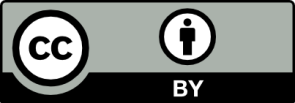 Erwartungshorizont:Die Schülerinnen und Schüler beantworten die Fragen. Sie kennen den Unterschied zwischen dem offiziellen und inoffiziellen Kontakt. Sie können sich dementsprechend angemessen begrüßen und verabschieden.Beispielantworten:Offizieller Kontakt (Kontakt oficjalny)A Nauczycielka: Dzień dobry. Jestem (Marta Konopacka).Uczeń: Dzień dobry. Jestem (Thomas Maier).Nauczycielka: Bardzo mi miło.Uczeń: Miło mi. / Mnie również.Nauczycielka: Do widzenia (panu).Uczeń: Do widzenia (pani) / do zobaczenia.Inoffizieller Kontakt (Kontakt nieoficjalny)BUczeń: Cześć, mam na imię (Thomas), a ty?Uczennica: Cześć, jestem (Jana).Uczeń: Cześć / No to cześć / Pa.Uczeń: Do jutra / Na razie / Pa. LISUMFachPolnischPolnischPolnischName der AufgabePL_Sprechen_ABPL_Sprechen_ABPL_Sprechen_ABKompetenzbereichFunktionale kommunikative KompetenzSprachbewusstheitFunktionale kommunikative KompetenzSprachbewusstheitFunktionale kommunikative KompetenzSprachbewusstheitKompetenzDialogisches SprechenDialogisches SprechenDialogisches SprechenNiveaustufe(n)Dialogisches Sprechen : ABSprachbewusstheit: ABCDialogisches Sprechen : ABSprachbewusstheit: ABCDialogisches Sprechen : ABSprachbewusstheit: ABCStandardDie Schülerinnen und Schüler könneneingeübte Sprachmuster in kurzen Dialogen in einfachen, sehr vertrauten Alltagssituationen reproduzieren (PL-K1.3.1.AB)einige Unterschiede im sprachlichen Verhalten in Abhängigkeit von Situation und Adressat erkennenelementare kulturspezifische Regeln der Höflichkeit in Wortschatz und Sprachhandeln in der Zielsprache in einer zunehmenden Anzahl von Alltagssituationen angeleitet umsetzen(PL- K4.ABC)Die Schülerinnen und Schüler könneneingeübte Sprachmuster in kurzen Dialogen in einfachen, sehr vertrauten Alltagssituationen reproduzieren (PL-K1.3.1.AB)einige Unterschiede im sprachlichen Verhalten in Abhängigkeit von Situation und Adressat erkennenelementare kulturspezifische Regeln der Höflichkeit in Wortschatz und Sprachhandeln in der Zielsprache in einer zunehmenden Anzahl von Alltagssituationen angeleitet umsetzen(PL- K4.ABC)Die Schülerinnen und Schüler könneneingeübte Sprachmuster in kurzen Dialogen in einfachen, sehr vertrauten Alltagssituationen reproduzieren (PL-K1.3.1.AB)einige Unterschiede im sprachlichen Verhalten in Abhängigkeit von Situation und Adressat erkennenelementare kulturspezifische Regeln der Höflichkeit in Wortschatz und Sprachhandeln in der Zielsprache in einer zunehmenden Anzahl von Alltagssituationen angeleitet umsetzen(PL- K4.ABC)ggf. ThemenfeldGesellschaft und öffentliches Leben (PL-I2)Gesellschaft und öffentliches Leben (PL-I2)Gesellschaft und öffentliches Leben (PL-I2)ggf. Bezug Basiscurriculum (BC) oder übergreifenden Themen (ÜT)ggf. Standard BCAufgabenformatAufgabenformatAufgabenformatAufgabenformatoffen	offen	halboffen	xgeschlossen	Erprobung im Unterricht:Erprobung im Unterricht:Erprobung im Unterricht:Erprobung im Unterricht:Datum Datum Jahrgangsstufe: Schulart: Verschlagwortung